About TALIS 2013The second Teaching and Learning International Survey (TALIS 2013) is an international survey that offers the opportunity for teachers and principals to provide input into education analysis and policy development. TALIS is being conducted by the Organization for Economic Cooperation and Development (OECD).The United States, along with more than 30other countries, is taking part in the survey.Cross-country analysis of this data will allow countries to identify other countries facing similar challenges and to learn from other policy approaches. School principals and teachers will provide information about issues such as the professional development they have received; their teaching beliefs and practices; the review of teachers’ work and the feedback and recognition they receive about their work; and various other workplace issues such as school leadership and school climate.Being an international survey, it is possible that some questions do not fit very well within your national context. In these cases, please answer as best as you can.ConfidentialityNCES is authorized to collect information from the questionnaire under the Education Sciences Reform Act of 2002 (Public Law 107-279, Section 153). You do not have to provide the information requested. However, the information you provide will help the U.S. Department of Education’s ongoing efforts to understand better how the educational system in the United States compares to that in other countries. There are no penalties should you choose not to participate in this study. Your answers may be used only for statistical purposes and may not be disclosed, or used, in identifiable form for any other purpose (Public Law 107-279, Section 183 and Title V, subtitle A of the E-Government Act of 2002 (P.L. 107-347)). Your responses will be combined with those from other participants to produce summary statistics and reports. About the QuestionnaireThis questionnaire asks for information about school education and policy matters.The person who completes this questionnaire should be the principal of this school. If you do not have the information to answer particular questions, please consult other persons in this school.This questionnaire should take approximately 45 minutes to complete.When questions refer to 'this school' we mean by 'school': a division of the school system consisting of students in one or more grades and organized to give instruction of a defined type. One school may share a building with another school or one school may be housed in many buildings.Guidelines for answering the questions are typed in italics. Most questions can be answered by marking the one most appropriate answer.When you have completed this questionnaire, please put the questionnaire in the pre-paid, pre-addressed business reply envelope and mail to Strategic Research Group. When in doubt about any aspect of the questionnaire, or if you would like more information about the questionnaire or the study, you can reach us by using the following contact details: Strategic Research GroupPhone Number: 1-800-341-3660Email: TALIS@websrg.comOr write to us directly at the following mailing address:Teaching and Learning International SurveyNational Center for Education StatisticsInstitute of Education Sciences, U.S. Department of Education1990 K St, NW, Room 9010Washington, DC 20006Thank you very much for your participation!These questions are about you, your education and your position as school principal. In responding to the questions, please mark the appropriate choice(s) or provide figures where necessary.In this section, ‘appraisal’ is defined as when a teacher’s work is reviewed by the principal, an external inspector or by his or her colleagues. Here, it is defined as a more formal approach (e.g. as part of a formal performance management system, involving set procedures and criteria) rather than a more informal approach (e.g. through informal discussions).If you answered ‘Never’ to each of the above  Please go to Question 30.The following section includes questions on induction and mentoring.An ‘induction program’ is defined as a structured range of activities at school to support new teachers’ introduction into the teaching profession/school. Student teachers still within the teacher education program are not included. An induction program may include peer work with other new teachers, mentoring by experienced teachers, etc. The formal arrangement maybe defined by your school, in relation to other schools, or by educational authorities/external agencies.‘Mentoring’ is defined as a support structure at schools where more experienced teachers support less experienced teachers. This structure may involve all teachers in the school or only new teachers.If you answered ‘No’ to a) Please go to Question 36.This is the end of the questionnaire.Thank you very much for your participation!Please put the questionnaire in the pre-paid, pre-addressed business reply envelope and mail to Strategic Research Group.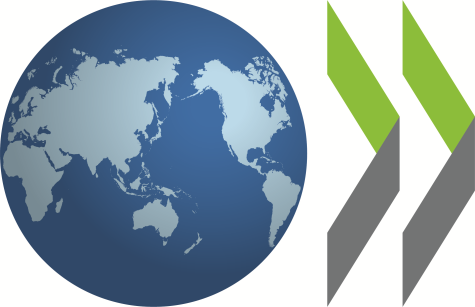 [Placeholder for identification label]
(105 x 35 mm)Organization for Economic Cooperation and Development (OECD)Teaching and Learning International Survey (TALIS) 2013
Organization for Economic Cooperation and Development (OECD)Teaching and Learning International Survey (TALIS) 2013
Principal QuestionnairePrincipals of Schools including Grades 7, 8, and/or 9 Principal QuestionnairePrincipals of Schools including Grades 7, 8, and/or 9 Main Study VersionUnited StatesU.S. participation in this study is sponsored by the National Center for Education Statistics (NCES), U.S. Department of Education. All information you provide may only be used for statistical purposes and may not be disclosed, or used, in identifiable form for any other purpose except as required by law [Education Sciences Reform Act of 2002 (ESRA 2002), 20 U.S. Code, Section 9573].According to the Paperwork Reduction Act of 1995, no persons are required to respond to a collection of information unless such collection displays a valid OMB control number. The valid OMB control number for this voluntary information collection is OMB 1850-0888. Approval expires 12/31/2014. The time required to complete this information collection is estimated to average 45 minutes per response, including the time to review instructions, search existing data resources, gather the data needed, and complete and review the information collection. If you have any comments concerning the accuracy of the time estimate(s) or suggestions for improving the form, please write to: U.S. Department of Education, Washington, D.C. 20202-4537. If you have comments or concerns regarding the status of your individual submission of this form, write directly to: Teaching and Learning International Survey (TALIS), National Center for Education Statistics, U.S. Department of Education, 1990 K St, NWRoom 9010, Washington, D.C. 20006.Main Study VersionUnited StatesU.S. participation in this study is sponsored by the National Center for Education Statistics (NCES), U.S. Department of Education. All information you provide may only be used for statistical purposes and may not be disclosed, or used, in identifiable form for any other purpose except as required by law [Education Sciences Reform Act of 2002 (ESRA 2002), 20 U.S. Code, Section 9573].According to the Paperwork Reduction Act of 1995, no persons are required to respond to a collection of information unless such collection displays a valid OMB control number. The valid OMB control number for this voluntary information collection is OMB 1850-0888. Approval expires 12/31/2014. The time required to complete this information collection is estimated to average 45 minutes per response, including the time to review instructions, search existing data resources, gather the data needed, and complete and review the information collection. If you have any comments concerning the accuracy of the time estimate(s) or suggestions for improving the form, please write to: U.S. Department of Education, Washington, D.C. 20202-4537. If you have comments or concerns regarding the status of your individual submission of this form, write directly to: Teaching and Learning International Survey (TALIS), National Center for Education Statistics, U.S. Department of Education, 1990 K St, NWRoom 9010, Washington, D.C. 20006.National Center for Education StatisticsU.S. Department of Education1990 K St. NWWashington DC 20006National Center for Education StatisticsU.S. Department of Education1990 K St. NWWashington DC 20006International Project Consortium:International Association for the Evaluation of Educational Achievement (IEA), The NetherlandsIEA Data Processing and Research Center (IEA DPC), GermanyStatistics Canada, CanadaInternational Project Consortium:International Association for the Evaluation of Educational Achievement (IEA), The NetherlandsIEA Data Processing and Research Center (IEA DPC), GermanyStatistics Canada, CanadaPersonal Background InformationAre you female or male?Are you female or male?1Female2MaleHow old are you?How old are you?Please write a number.Please write a number.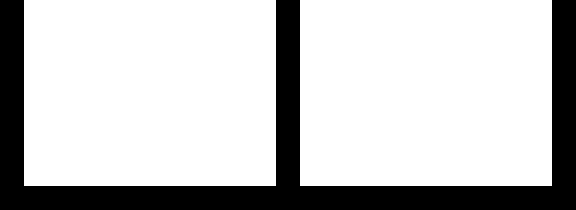 YearsWhat is the highest level of formal education you have completed?What is the highest level of formal education you have completed?Please mark one choice.Please mark one choice.1High school and/or some college courses2Associate's degree3Bachelor's degree4Master's degree5Doctoral degree or equivalent (Ph.D., Ed.D., J.D., M.D.)How many years of work experience do you have?How many years of work experience do you have?How many years of work experience do you have?Please write a number in each row. Write 0 (zero) if none.Count part of a year as 1 year.Please write a number in each row. Write 0 (zero) if none.Count part of a year as 1 year.Please write a number in each row. Write 0 (zero) if none.Count part of a year as 1 year.a)Year(s) working as a principal at this schoolb)Year(s) working as a principal in totalc)Year(s) working in other school management roles (do not include years working as a principal)d)Year(s) working as a teacher in total (include any years of teaching)e)Year(s) working in other jobsWhat is your current employment status as a principal?What is your current employment status as a principal?Please mark one choice.Please mark one choice.1Full-time (90% or more of full-time hours) without teaching obligation2Full-time (90% or more of full-time hours) with teaching obligation3Part-time (less than 90% of full-time hours)without teaching obligation4Part-time (less than 90% of full-time hours)with teaching obligationDid the formal education you completed include the following and, if yes, was this before, after, or before and after you took up a position as principal?Did the formal education you completed include the following and, if yes, was this before, after, or before and after you took up a position as principal?Did the formal education you completed include the following and, if yes, was this before, after, or before and after you took up a position as principal?Did the formal education you completed include the following and, if yes, was this before, after, or before and after you took up a position as principal?Did the formal education you completed include the following and, if yes, was this before, after, or before and after you took up a position as principal?Did the formal education you completed include the following and, if yes, was this before, after, or before and after you took up a position as principal?Please mark one choice in each row.Please mark one choice in each row.Please mark one choice in each row.Please mark one choice in each row.Please mark one choice in each row.Please mark one choice in each row.BeforeAfterBefore and afterNevera)School administration or principal training program or course 	1234b)Teacher training/education program or course 	1234c)Instructional leadership training or course 	1234During the last 12 months, did you participate in any of the following professional development activities aimed at you as a principal, and if yes, for how many days?During the last 12 months, did you participate in any of the following professional development activities aimed at you as a principal, and if yes, for how many days?During the last 12 months, did you participate in any of the following professional development activities aimed at you as a principal, and if yes, for how many days?During the last 12 months, did you participate in any of the following professional development activities aimed at you as a principal, and if yes, for how many days?During the last 12 months, did you participate in any of the following professional development activities aimed at you as a principal, and if yes, for how many days?Professional development is defined as activities that aim to develop an individual’s professional skills and knowledge.Please indicate ‘Yes’ or ‘No’ in part (A) for each of the activities listed below. If ‘Yes’ in part (A), please specify the number of days spent on the activity in part (B).Please sum up activities in full days (a full day is 6-8 hours). Please include activities taking place during weekends, evenings or other off work hours.Professional development is defined as activities that aim to develop an individual’s professional skills and knowledge.Please indicate ‘Yes’ or ‘No’ in part (A) for each of the activities listed below. If ‘Yes’ in part (A), please specify the number of days spent on the activity in part (B).Please sum up activities in full days (a full day is 6-8 hours). Please include activities taking place during weekends, evenings or other off work hours.Professional development is defined as activities that aim to develop an individual’s professional skills and knowledge.Please indicate ‘Yes’ or ‘No’ in part (A) for each of the activities listed below. If ‘Yes’ in part (A), please specify the number of days spent on the activity in part (B).Please sum up activities in full days (a full day is 6-8 hours). Please include activities taking place during weekends, evenings or other off work hours.Professional development is defined as activities that aim to develop an individual’s professional skills and knowledge.Please indicate ‘Yes’ or ‘No’ in part (A) for each of the activities listed below. If ‘Yes’ in part (A), please specify the number of days spent on the activity in part (B).Please sum up activities in full days (a full day is 6-8 hours). Please include activities taking place during weekends, evenings or other off work hours.Professional development is defined as activities that aim to develop an individual’s professional skills and knowledge.Please indicate ‘Yes’ or ‘No’ in part (A) for each of the activities listed below. If ‘Yes’ in part (A), please specify the number of days spent on the activity in part (B).Please sum up activities in full days (a full day is 6-8 hours). Please include activities taking place during weekends, evenings or other off work hours.(A)Participation(A)Participation(B)Duration in daysYesNoa)In a professional network, mentoring or research activity	12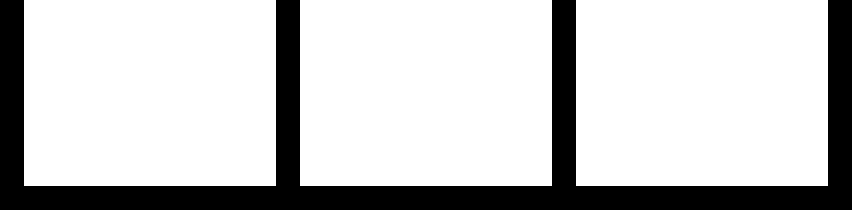 b)In courses, conferences or observational visits	12c)Other 	12How strongly do you agree or disagree that the following present barriers to your participation in professional development?How strongly do you agree or disagree that the following present barriers to your participation in professional development?How strongly do you agree or disagree that the following present barriers to your participation in professional development?How strongly do you agree or disagree that the following present barriers to your participation in professional development?How strongly do you agree or disagree that the following present barriers to your participation in professional development?How strongly do you agree or disagree that the following present barriers to your participation in professional development?How strongly do you agree or disagree that the following present barriers to your participation in professional development?Please mark one choice in each row.Please mark one choice in each row.Please mark one choice in each row.Please mark one choice in each row.Please mark one choice in each row.Please mark one choice in each row.Please mark one choice in each row.Strongly disagreeDisagreeAgreeStrongly agreea)a)I do not have the prerequisites (e.g. qualifications, experience, seniority). 	1234b)b)Professional development is too expensive/unaffordable.	1234c)c)There is a lack of employer support.	1234d)d)Professional development conflicts with my work schedule.	1234e)e)I do not have time because of family responsibilities.	1234f)f)There is no relevant professional development offered.	1234g)g)There are no incentives for participating in such activities.	1234h)h)The professional development offered is of poor quality.	1234i)i)Professional development is not readily accessible to me. 	1234School Background InformationSchool Background InformationSchool Background InformationSchool Background InformationSchool Background InformationSchool Background InformationWhich best describes the community in which your school is located?Which best describes the community in which your school is located?Please mark one choice.Please mark one choice.1Rural area (1,000people or fewer)2Village (1,001 to 3,000 people)2Small town (3,001 to 15,000 people)3Town (15,001 to 100,000 people)4City (100,001 to 1,000,000 people)5Large city (more than 1,000,000 people)Is this school publicly- or privately-managed?Is this school publicly- or privately-managed?Please mark one choice.Please mark one choice.1Publicly-managedThis is a school managed by a public education authority, government agency, or governing board appointed by government or elected by public franchise.2Privately-managedThis is a school managed by a non-government organization; e.g. a religious institution, trade union, business or other private institution.Thinking about the funding of this school in a typical year, which of the following applies?Thinking about the funding of this school in a typical year, which of the following applies?Thinking about the funding of this school in a typical year, which of the following applies?Thinking about the funding of this school in a typical year, which of the following applies?Please mark one choice in each row.Please mark one choice in each row.Please mark one choice in each row.Please mark one choice in each row.YesNoa)50% or more of the school’s funding comes from the government.Includes local, state and national	12b)Teaching personnel are funded by the government.Includes local, state and national	12For each type of position listed below, please indicate the number of staff (head count) currently working in this school.For each type of position listed below, please indicate the number of staff (head count) currently working in this school.For each type of position listed below, please indicate the number of staff (head count) currently working in this school.Staff may fall into multiple categories.Please write a number in each row. Write 0 (zero) if there are none.Staff may fall into multiple categories.Please write a number in each row. Write 0 (zero) if there are none.Staff may fall into multiple categories.Please write a number in each row. Write 0 (zero) if there are none.a)Teachers, irrespective of the grades/ages they teachThose whose main professional activity at this school is the provision of instruction to studentsb)Personnel for pedagogical support, irrespective of the grades/ages they supportIncluding all teacher aides or other non-teaching professionals who provide instruction or support teachers in providing instruction, professional curriculum/instructional specialists, educational media specialists, and school psychologists c)School administrative personnelIncluding receptionists, secretaries, and administrative assistantsd)School management personnelIncluding principals, assistant principals, and other management staff whose main activity is managemente)Other staffAre the following education levels and/or programs taught in this school and, if yes, are there other schools in your area that compete for students at that education level and/or program?Are the following education levels and/or programs taught in this school and, if yes, are there other schools in your area that compete for students at that education level and/or program?Are the following education levels and/or programs taught in this school and, if yes, are there other schools in your area that compete for students at that education level and/or program?Are the following education levels and/or programs taught in this school and, if yes, are there other schools in your area that compete for students at that education level and/or program?Are the following education levels and/or programs taught in this school and, if yes, are there other schools in your area that compete for students at that education level and/or program?Are the following education levels and/or programs taught in this school and, if yes, are there other schools in your area that compete for students at that education level and/or program?Are the following education levels and/or programs taught in this school and, if yes, are there other schools in your area that compete for students at that education level and/or program?Please indicate ‘Yes’ or ‘No’ in part (A) for each of the levels and/or programs listed below.If ‘Yes’ in part (A), please indicate in part (B) the number of other schools in this area that compete for your students.Please indicate ‘Yes’ or ‘No’ in part (A) for each of the levels and/or programs listed below.If ‘Yes’ in part (A), please indicate in part (B) the number of other schools in this area that compete for your students.Please indicate ‘Yes’ or ‘No’ in part (A) for each of the levels and/or programs listed below.If ‘Yes’ in part (A), please indicate in part (B) the number of other schools in this area that compete for your students.Please indicate ‘Yes’ or ‘No’ in part (A) for each of the levels and/or programs listed below.If ‘Yes’ in part (A), please indicate in part (B) the number of other schools in this area that compete for your students.Please indicate ‘Yes’ or ‘No’ in part (A) for each of the levels and/or programs listed below.If ‘Yes’ in part (A), please indicate in part (B) the number of other schools in this area that compete for your students.Please indicate ‘Yes’ or ‘No’ in part (A) for each of the levels and/or programs listed below.If ‘Yes’ in part (A), please indicate in part (B) the number of other schools in this area that compete for your students.Please indicate ‘Yes’ or ‘No’ in part (A) for each of the levels and/or programs listed below.If ‘Yes’ in part (A), please indicate in part (B) the number of other schools in this area that compete for your students.(A)Level/program taught(A)Level/program taught(B)Competition(B)Competition(B)CompetitionYesNoTwo or more other schoolsOne other schoolNo other schoolsa)Pre-primary education (pre-kindergarten, preschool, or kindergarten)	12123b)Primary education (any of grades 1-6)	12123c)Lower secondary education (any of grades 7-9)	12123d)Upper secondary (any of grades 10-12) general education programs	12123e)Upper secondary (any of grades 10-12) vocational or technical education programs	12123What is the current school enrolment, i.e. the number of students of all grades/ages in this school?What is the current school enrolment, i.e. the number of students of all grades/ages in this school?Please write a number.Please write a number.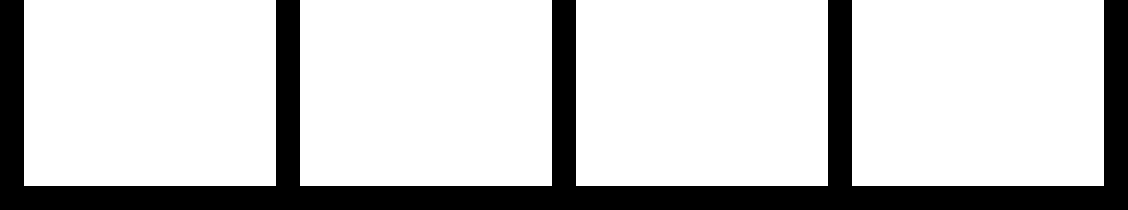 StudentsPlease estimate the broad percentage of 7th, 8th, and/or 9th grade students in this school who have the following characteristics.Please estimate the broad percentage of 7th, 8th, and/or 9th grade students in this school who have the following characteristics.Please estimate the broad percentage of 7th, 8th, and/or 9th grade students in this school who have the following characteristics.Please estimate the broad percentage of 7th, 8th, and/or 9th grade students in this school who have the following characteristics.Please estimate the broad percentage of 7th, 8th, and/or 9th grade students in this school who have the following characteristics.Please estimate the broad percentage of 7th, 8th, and/or 9th grade students in this school who have the following characteristics.Please estimate the broad percentage of 7th, 8th, and/or 9th grade students in this school who have the following characteristics.Students with special needs are those for whom a special learning need has been formally identified due to specific mental, physical, or emotional characteristics. Often they will be those for whom additional public or private resources (personnel, material or financial) have been provided to support their education.‘Socioeconomically disadvantaged homes’ refers to homes lacking the basic necessities or advantages of life, such as adequate income, housing, nutrition or medical care.Students may fall into multiple categories. Please mark one choice in each row.Students with special needs are those for whom a special learning need has been formally identified due to specific mental, physical, or emotional characteristics. Often they will be those for whom additional public or private resources (personnel, material or financial) have been provided to support their education.‘Socioeconomically disadvantaged homes’ refers to homes lacking the basic necessities or advantages of life, such as adequate income, housing, nutrition or medical care.Students may fall into multiple categories. Please mark one choice in each row.Students with special needs are those for whom a special learning need has been formally identified due to specific mental, physical, or emotional characteristics. Often they will be those for whom additional public or private resources (personnel, material or financial) have been provided to support their education.‘Socioeconomically disadvantaged homes’ refers to homes lacking the basic necessities or advantages of life, such as adequate income, housing, nutrition or medical care.Students may fall into multiple categories. Please mark one choice in each row.Students with special needs are those for whom a special learning need has been formally identified due to specific mental, physical, or emotional characteristics. Often they will be those for whom additional public or private resources (personnel, material or financial) have been provided to support their education.‘Socioeconomically disadvantaged homes’ refers to homes lacking the basic necessities or advantages of life, such as adequate income, housing, nutrition or medical care.Students may fall into multiple categories. Please mark one choice in each row.Students with special needs are those for whom a special learning need has been formally identified due to specific mental, physical, or emotional characteristics. Often they will be those for whom additional public or private resources (personnel, material or financial) have been provided to support their education.‘Socioeconomically disadvantaged homes’ refers to homes lacking the basic necessities or advantages of life, such as adequate income, housing, nutrition or medical care.Students may fall into multiple categories. Please mark one choice in each row.Students with special needs are those for whom a special learning need has been formally identified due to specific mental, physical, or emotional characteristics. Often they will be those for whom additional public or private resources (personnel, material or financial) have been provided to support their education.‘Socioeconomically disadvantaged homes’ refers to homes lacking the basic necessities or advantages of life, such as adequate income, housing, nutrition or medical care.Students may fall into multiple categories. Please mark one choice in each row.Students with special needs are those for whom a special learning need has been formally identified due to specific mental, physical, or emotional characteristics. Often they will be those for whom additional public or private resources (personnel, material or financial) have been provided to support their education.‘Socioeconomically disadvantaged homes’ refers to homes lacking the basic necessities or advantages of life, such as adequate income, housing, nutrition or medical care.Students may fall into multiple categories. Please mark one choice in each row.None1% to 10%11% to 30%31% to 60%More than 60%a)Students whose first language is not English	12345b)Students with special needs 	12345c)Students from socioeconomically disadvantaged homes 	12345School LeadershipDo you have a school management team?Do you have a school management team?‘School management team’ refers to a group within the school that has responsibilities for leading and managing the school in decisions such as those involving instruction, use of resources, curriculum, assessment and evaluation, and other strategic decisions related to the appropriate functioning of the school.Please mark one choice.‘School management team’ refers to a group within the school that has responsibilities for leading and managing the school in decisions such as those involving instruction, use of resources, curriculum, assessment and evaluation, and other strategic decisions related to the appropriate functioning of the school.Please mark one choice.1Yes2No  Please go to Question 18.Are the following currently represented on your school management team?Are the following currently represented on your school management team?Are the following currently represented on your school management team?Are the following currently represented on your school management team?Please mark one choice in each row.Please mark one choice in each row.Please mark one choice in each row.Please mark one choice in each row.YesNoa)You, as principal 	12b)Vice/deputy principal or assistant principal	12c)Financial manager 		12d)Department heads 	12e)Teachers 	12f)Representative(s) from school governing boards	12g)Parents or guardians 	12h)Students 	12i)Representatives of business, religious institutions, or other private institutions	12j)Other	12Regarding this school, who has a significant responsibility for the following tasks?Regarding this school, who has a significant responsibility for the following tasks?Regarding this school, who has a significant responsibility for the following tasks?Regarding this school, who has a significant responsibility for the following tasks?Regarding this school, who has a significant responsibility for the following tasks?Regarding this school, who has a significant responsibility for the following tasks?Regarding this school, who has a significant responsibility for the following tasks?A ‘significant responsibility’ is one where an active role is played in decision making.Please mark as many choices as appropriate in each row.A ‘significant responsibility’ is one where an active role is played in decision making.Please mark as many choices as appropriate in each row.A ‘significant responsibility’ is one where an active role is played in decision making.Please mark as many choices as appropriate in each row.A ‘significant responsibility’ is one where an active role is played in decision making.Please mark as many choices as appropriate in each row.A ‘significant responsibility’ is one where an active role is played in decision making.Please mark as many choices as appropriate in each row.A ‘significant responsibility’ is one where an active role is played in decision making.Please mark as many choices as appropriate in each row.A ‘significant responsibility’ is one where an active role is played in decision making.Please mark as many choices as appropriate in each row.You, as principalOther members of the school management teamTeachers (not as a part of the school management team)School governing boardLocal school district or state education authoritya)Appointing or hiring teachers 	11111b)Dismissing or suspending teachers from employment 	11111c)Establishing teachers’ starting salaries, including setting payscales	11111d)Determining teachers’ salary increases 	11111e)Deciding on budget allocations within the school 	11111f)Establishing student disciplinary policies and procedures 	11111g)Establishing student assessment policies, including state and district assessments	11111h)Approving students for admission to the school 	11111i)Choosing which learning materials are used 	11111j)Determining course content, including state and district curricula	11111k)Deciding which courses are offered 	11111On average throughout the school year, what percentage of time in your role as a principal do you spend on the following tasks in this school?On average throughout the school year, what percentage of time in your role as a principal do you spend on the following tasks in this school?On average throughout the school year, what percentage of time in your role as a principal do you spend on the following tasks in this school?On average throughout the school year, what percentage of time in your role as a principal do you spend on the following tasks in this school?Rough estimates are sufficient. Please write a number in each row. Write 0 (zero) if none.Please ensure that responses add up to 100%.Rough estimates are sufficient. Please write a number in each row. Write 0 (zero) if none.Please ensure that responses add up to 100%.Rough estimates are sufficient. Please write a number in each row. Write 0 (zero) if none.Please ensure that responses add up to 100%.Rough estimates are sufficient. Please write a number in each row. Write 0 (zero) if none.Please ensure that responses add up to 100%.a)%Administrative and leadership tasks and meetingsIncluding human resource/personnel issues, regulations, reports, school budget, preparing timetables and class composition, strategic planning, leadership and management activities, responding to requests from district, regional, state, or national education officialsb)%Curriculum and teaching-related tasks and meetingsIncluding developing curriculum, teaching, classroom observations, student evaluation, mentoring teachers, teacher professional developmentc)%Student interactionsIncluding counseling and conversations outside structured learning activities, disciplined)%Parent or guardian interactionsIncluding formal and informal interactionse)%Interactions with local and regional community, businesses and industriesf)%Extra-curricular planning and supervisiong)%Other 100%TotalPlease indicate if you engaged in the following in this school during the last 12 months.Please indicate if you engaged in the following in this school during the last 12 months.Please indicate if you engaged in the following in this school during the last 12 months.Please indicate if you engaged in the following in this school during the last 12 months.If you have not been a principal in this school for 12 months, please indicate if you engaged in the following since you started working as a principal in this school.Please mark one choice in each row.If you have not been a principal in this school for 12 months, please indicate if you engaged in the following since you started working as a principal in this school.Please mark one choice in each row.If you have not been a principal in this school for 12 months, please indicate if you engaged in the following since you started working as a principal in this school.Please mark one choice in each row.If you have not been a principal in this school for 12 months, please indicate if you engaged in the following since you started working as a principal in this school.Please mark one choice in each row.YesNoa)I used student performance and student evaluation results (including national/international assessments) to develop the school’s educational goals and programs.	12b)I worked on a professional development plan for this school. 	12Please indicate how frequently you engaged in the following in this school during the last 12 months.Please indicate how frequently you engaged in the following in this school during the last 12 months.Please indicate how frequently you engaged in the following in this school during the last 12 months.Please indicate how frequently you engaged in the following in this school during the last 12 months.Please indicate how frequently you engaged in the following in this school during the last 12 months.Please indicate how frequently you engaged in the following in this school during the last 12 months.Please mark one choice in each row.Please mark one choice in each row.Please mark one choice in each row.Please mark one choice in each row.Please mark one choice in each row.Please mark one choice in each row.Never or rarelySometimesOftenVery oftena)I collaborated with teachers to solve classroom discipline problems.	1234b)I observed instruction in the classroom.	1234c)I took actions to support cooperation among teachers to develop new teaching practices.	1234d)I took actions to ensure that teachers take responsibility for improving their teaching skills.	1234e)I took actions to ensure that teachers feel responsible for their students’ learning outcomes.	1234f)I provided parents or guardians with information on the school and student performance.	1234g)I checked for mistakes and errors in school administrative procedures and reports.	1234h)I resolved problems with the lesson timetable in this school.	1234i)I collaborated with principals from other schools. 	1234How strongly do you agree or disagree with these statements as applied to this school?How strongly do you agree or disagree with these statements as applied to this school?How strongly do you agree or disagree with these statements as applied to this school?How strongly do you agree or disagree with these statements as applied to this school?How strongly do you agree or disagree with these statements as applied to this school?How strongly do you agree or disagree with these statements as applied to this school?Please mark one choice in each row.Please mark one choice in each row.Please mark one choice in each row.Please mark one choice in each row.Please mark one choice in each row.Please mark one choice in each row.Strongly disagreeDisagreeAgreeStrongly agreea)This school provides staff with opportunities to actively participate in school decisions.	1234b)This school provides parents or guardians with opportunities to actively participate in school decisions.	1234c)This school provides students with opportunities to actively participate in school decisions.	1234d)I make the important decisions on my own.	1234e)There is a collaborative school culture which is characterized by mutual support.	1234Do you have a school governing board?Do you have a school governing board?Please mark one choice.Please mark one choice.1Yes2No  Please go to Question 25.Are the following currently represented on this school’s governing board?Are the following currently represented on this school’s governing board?Are the following currently represented on this school’s governing board?Are the following currently represented on this school’s governing board?Please mark one choice in each row.Please mark one choice in each row.Please mark one choice in each row.Please mark one choice in each row.YesNoa)Representatives of a local school district or state education authority	12b)Members of the school management team	12c)School administrative personnel	12d)Teachers	12e)Parents or guardians	12f)Students	12g)Trade unions	12h)Representatives of business, religious institutions, or other private institutions	12i)Others 	12During this school year, does this school provide any of the following to parents or guardians?During this school year, does this school provide any of the following to parents or guardians?During this school year, does this school provide any of the following to parents or guardians?During this school year, does this school provide any of the following to parents or guardians?Please mark one choice in each row.Please mark one choice in each row.Please mark one choice in each row.Please mark one choice in each row.YesNoa)Workshops or courses for parents or guardians	12b)Services to support parents’ or guardians’ participation, such as providing child care	12c)Support for parental association(s)	12d)Parental meeting(s) 	12To what extent do the following limit your effectiveness as a principal in this school? To what extent do the following limit your effectiveness as a principal in this school? To what extent do the following limit your effectiveness as a principal in this school? To what extent do the following limit your effectiveness as a principal in this school? To what extent do the following limit your effectiveness as a principal in this school? To what extent do the following limit your effectiveness as a principal in this school? To what extent do the following limit your effectiveness as a principal in this school? ‘A career-based wage system’ is used when an employee’s salary is determined mainly by his or her educational level and age or seniority rather than by his or her performance on the job.Please mark one choice in each row.‘A career-based wage system’ is used when an employee’s salary is determined mainly by his or her educational level and age or seniority rather than by his or her performance on the job.Please mark one choice in each row.‘A career-based wage system’ is used when an employee’s salary is determined mainly by his or her educational level and age or seniority rather than by his or her performance on the job.Please mark one choice in each row.‘A career-based wage system’ is used when an employee’s salary is determined mainly by his or her educational level and age or seniority rather than by his or her performance on the job.Please mark one choice in each row.‘A career-based wage system’ is used when an employee’s salary is determined mainly by his or her educational level and age or seniority rather than by his or her performance on the job.Please mark one choice in each row.‘A career-based wage system’ is used when an employee’s salary is determined mainly by his or her educational level and age or seniority rather than by his or her performance on the job.Please mark one choice in each row.‘A career-based wage system’ is used when an employee’s salary is determined mainly by his or her educational level and age or seniority rather than by his or her performance on the job.Please mark one choice in each row.Not at allVery littleTo some extentA lota)a)Inadequate school budget and resources	1234b)b)Government regulation and policy	1234c)c)Teachers’ absences	1234d)d)Lack of parent or guardian involvement and support	1234e)e)Teachers’ career-based wage system	1234f)f)Lack of opportunities and support for my own professional development	1234g)g)Lack of opportunities and support for teachers’ professional development	1234h)h)High workload and level of responsibilities in my job	1234i)i)Lack of shared leadership with other school staff members	1234Teacher Formal AppraisalTeacher Formal AppraisalTeacher Formal AppraisalTeacher Formal AppraisalTeacher Formal AppraisalTeacher Formal AppraisalTeacher Formal AppraisalOn average, how often is each teacher formally appraised in this school by the following people?On average, how often is each teacher formally appraised in this school by the following people?On average, how often is each teacher formally appraised in this school by the following people?On average, how often is each teacher formally appraised in this school by the following people?On average, how often is each teacher formally appraised in this school by the following people?On average, how often is each teacher formally appraised in this school by the following people?On average, how often is each teacher formally appraised in this school by the following people?Please mark one choice in each row.If none of the response choices reflect your school’s situation, please choose the one that is closest to it.Please mark one choice in each row.If none of the response choices reflect your school’s situation, please choose the one that is closest to it.Please mark one choice in each row.If none of the response choices reflect your school’s situation, please choose the one that is closest to it.Please mark one choice in each row.If none of the response choices reflect your school’s situation, please choose the one that is closest to it.Please mark one choice in each row.If none of the response choices reflect your school’s situation, please choose the one that is closest to it.Please mark one choice in each row.If none of the response choices reflect your school’s situation, please choose the one that is closest to it.Please mark one choice in each row.If none of the response choices reflect your school’s situation, please choose the one that is closest to it.NeverLess than once every two yearsOnce every two yearsOnce per yearTwice or more per yeara)You, as principal	12345b)Other members of the school management team	12345c)Assigned mentors 	12345d)Teachers (who are not part of the school management team)	12345e)External individuals or bodies (e.g. inspectors, local or state education authorities, or other persons from outside the school)	12345Who performs the following tasks as part of the formal appraisal of teachers’ work in this school?Who performs the following tasks as part of the formal appraisal of teachers’ work in this school?Who performs the following tasks as part of the formal appraisal of teachers’ work in this school?Who performs the following tasks as part of the formal appraisal of teachers’ work in this school?Who performs the following tasks as part of the formal appraisal of teachers’ work in this school?Who performs the following tasks as part of the formal appraisal of teachers’ work in this school?Who performs the following tasks as part of the formal appraisal of teachers’ work in this school?Who performs the following tasks as part of the formal appraisal of teachers’ work in this school?Please mark as many choices as appropriate in each row.Please mark as many choices as appropriate in each row.Please mark as many choices as appropriate in each row.Please mark as many choices as appropriate in each row.Please mark as many choices as appropriate in each row.Please mark as many choices as appropriate in each row.Please mark as many choices as appropriate in each row.Please mark as many choices as appropriate in each row.External individuals or bodies You, as principalMember(s) of school management teamAssigned mentorsOther teachers (not a part of the management team)Not used in this schoola)Direct observation of classroom teaching 	111111b)Student surveys about teaching	111111c)Assessments of teachers’ content knowledge	111111d)Analysis of students’ test scores	111111e)Discussion of teachers’ self-assessments of their work (e.g. presentation of a portfolio assessment)	111111f)Discussion about feedback received by parents or guardians 	111111Please indicate the frequency that each of the following occurs in this school following a teacher appraisal.Please indicate the frequency that each of the following occurs in this school following a teacher appraisal.Please indicate the frequency that each of the following occurs in this school following a teacher appraisal.Please indicate the frequency that each of the following occurs in this school following a teacher appraisal.Please indicate the frequency that each of the following occurs in this school following a teacher appraisal.Please indicate the frequency that each of the following occurs in this school following a teacher appraisal.Please mark one choice in each row.Please mark one choice in each row.Please mark one choice in each row.Please mark one choice in each row.Please mark one choice in each row.Please mark one choice in each row.NeverSometimesMost of the timeAlwaysa)Measures to remedy any weaknesses in teaching are discussed with the teacher	1234b)A development or training plan is developed for each teacher	1234c)If a teacher is found to be a poor performer, material sanctions such as reduced annual increases in pay are imposed on the teacher	1234d)A mentor is appointed to help the teacher improve his/her teaching	1234e)A change in a teacher’s work responsibilities (e.g. increase or decrease in his/her teaching load or administrative/managerial responsibilities)	1234f)A change in a teacher’s salary or a payment of a financial bonus	1234g)A change in the likelihood of a teacher’s career advancement	1234h)Dismissal or non-renewal of contract	1234School ClimateHow strongly do you agree or disagree with these statements as applied to this school?How strongly do you agree or disagree with these statements as applied to this school?How strongly do you agree or disagree with these statements as applied to this school?How strongly do you agree or disagree with these statements as applied to this school?How strongly do you agree or disagree with these statements as applied to this school?How strongly do you agree or disagree with these statements as applied to this school?Please mark one choice in each row.Please mark one choice in each row.Please mark one choice in each row.Please mark one choice in each row.Please mark one choice in each row.Please mark one choice in each row.Strongly disagreeDisagreeAgreeStrongly agreea)The school staff share a common set of beliefs about schooling/learning.	1234b)There is a high level of cooperation between the school and the local community.	1234c)School staff have an open discussion about difficulties. 	1234d)There is mutual respect for colleagues’ ideas.	1234e)There is a culture of sharing success.	1234f)The relationships between teachers and students are good.	1234Is this school’s capacity to provide quality instruction currently hindered by any of the following issues?Is this school’s capacity to provide quality instruction currently hindered by any of the following issues?Is this school’s capacity to provide quality instruction currently hindered by any of the following issues?Is this school’s capacity to provide quality instruction currently hindered by any of the following issues?Is this school’s capacity to provide quality instruction currently hindered by any of the following issues?Is this school’s capacity to provide quality instruction currently hindered by any of the following issues?Please mark one choice in each row.Please mark one choice in each row.Please mark one choice in each row.Please mark one choice in each row.Please mark one choice in each row.Please mark one choice in each row.Not at allVery littleTo some extentA lota)Shortage of qualified and/or high-performing teachers	1234b)Shortage of teachers with competence in teaching students with special needs	1234c)Shortage of vocational teachers	1234d)Shortage or inadequacy of instructional materials (e.g. textbooks)	1234e)Shortage or inadequacy of computers for instruction	1234f)Insufficient internet access	1234g)Shortage or inadequacy of computer software for instruction	1234h)Shortage or inadequacy of library materials	1234i)Shortage of support personnel	1234In this school, how often do the following occur?In this school, how often do the following occur?In this school, how often do the following occur?In this school, how often do the following occur?In this school, how often do the following occur?In this school, how often do the following occur?In this school, how often do the following occur?Please mark one choice in each row.Please mark one choice in each row.Please mark one choice in each row.Please mark one choice in each row.Please mark one choice in each row.Please mark one choice in each row.Please mark one choice in each row.By students in this school:By students in this school:NeverRarelyMonthlyWeeklyDailya)Arriving late at school	12345b)Absenteeism (i.e. unjustified absences)	12345c)Cheating	12345d)Vandalism and theft	12345e)Intimidation or verbal abuse among students (or other forms of non-physical bullying)	12345f)Physical injury caused by violence among students	12345g)Intimidation or verbal abuse of teachers or staff 	12345h)Use/possession of drugs and/or alcohol	12345By teachers in this school:By teachers in this school:NeverRarelyMonthlyWeeklyDailyi)Arriving late at school 	12345j)Absenteeism (i.e. unjustified absences)	12345k)Discrimination (e.g. based on gender, ethnicity, religion, or disability, etc.)	12345Teacher Induction and MentoringDo new teachers at this school have access to an induction program?Do new teachers at this school have access to an induction program?Do new teachers at this school have access to an induction program?Do new teachers at this school have access to an induction program?Please mark one choice in each row.Please mark one choice in each row.Please mark one choice in each row.Please mark one choice in each row.YesNoa)There is an induction program for new teachers. 	12b)There are informal induction activities for new teachers not part of an induction program. 	12c)There is a general and/or administrative introduction to the school for new teachers.	12Which teachers at this school are offered an induction program?Which teachers at this school are offered an induction program?Please mark one choice.Please mark one choice.1All teachers who are new to this school2Only teachers new to teachingWhat structures and activities are included in this induction program?What structures and activities are included in this induction program?Please mark as many choices as appropriate.Please mark as many choices as appropriate.1Mentoring by experienced teachers1Courses/seminars1Scheduled meetings with principal and/or colleague teachers1A system of peer review1Networking/virtual communities 1Collaboration with other schools1Team teaching (together with more experienced teachers)1A system of diaries/journals, portfolios, etc. to facilitate learning and reflection1None of the above Do teachers at your school have access to a mentoring system?Do teachers at your school have access to a mentoring system?Please mark one choice.Please mark one choice.1Yes, but only teachers who are new to teaching (i.e. in their first job as teachers) have access2Yes, all teachers who are new to this school have access3Yes, all teachers at this school have access4No, at present there is no access to a mentoring system for teachers in this school
If No, please go to Question 38Is the mentor’s main subject field(s) the same as that of the teacher being mentored?Is the mentor’s main subject field(s) the same as that of the teacher being mentored?Please mark one choice.	Please mark one choice.	1Yes, most of the time2Yes, sometimes3No, rarely or neverHow would you generally rate the importance of mentoring for teachers and schools?How would you generally rate the importance of mentoring for teachers and schools?How would you generally rate the importance of mentoring for teachers and schools?How would you generally rate the importance of mentoring for teachers and schools?How would you generally rate the importance of mentoring for teachers and schools?How would you generally rate the importance of mentoring for teachers and schools?Please mark one choice in each row.Please mark one choice in each row.Please mark one choice in each row.Please mark one choice in each row.Please mark one choice in each row.Please mark one choice in each row.Not important 
at allOf low importanceOf moderate importanceOf high importancea)To improve teachers’ pedagogical competence	1234b)To strengthen teachers’ professional identity	1234c)To improve teachers’ collaboration with colleagues		1234d)To support less experienced teachers in their teaching	1234e)To expand teachers’ main subject(s) knowledge	1234f)To improve students’ general performance	1234Job SatisfactionFinally, we would like to know how you generally feel about your job. How strongly do you agree or disagree with the following statements?Finally, we would like to know how you generally feel about your job. How strongly do you agree or disagree with the following statements?Finally, we would like to know how you generally feel about your job. How strongly do you agree or disagree with the following statements?Finally, we would like to know how you generally feel about your job. How strongly do you agree or disagree with the following statements?Finally, we would like to know how you generally feel about your job. How strongly do you agree or disagree with the following statements?Finally, we would like to know how you generally feel about your job. How strongly do you agree or disagree with the following statements?Please mark one choice in each row.Please mark one choice in each row.Please mark one choice in each row.Please mark one choice in each row.Please mark one choice in each row.Please mark one choice in each row.Strongly disagreeDisagreeAgreeStrongly agreea)The advantages of this profession clearly outweigh the disadvantages.	1234b)If I could decide again, I would still choose this job/position.	1234c)I would like to change to another school if that were possible.	1234d)I regret that I decided to become a principal.	1234e)I enjoy working at this school.	1234f)I would recommend my school as a good place to work.	1234g)I think that the teaching profession is valued in society.	1234h)I am satisfied with my performance in this school.	1234i)All in all, I am satisfied with my job.	1234